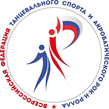 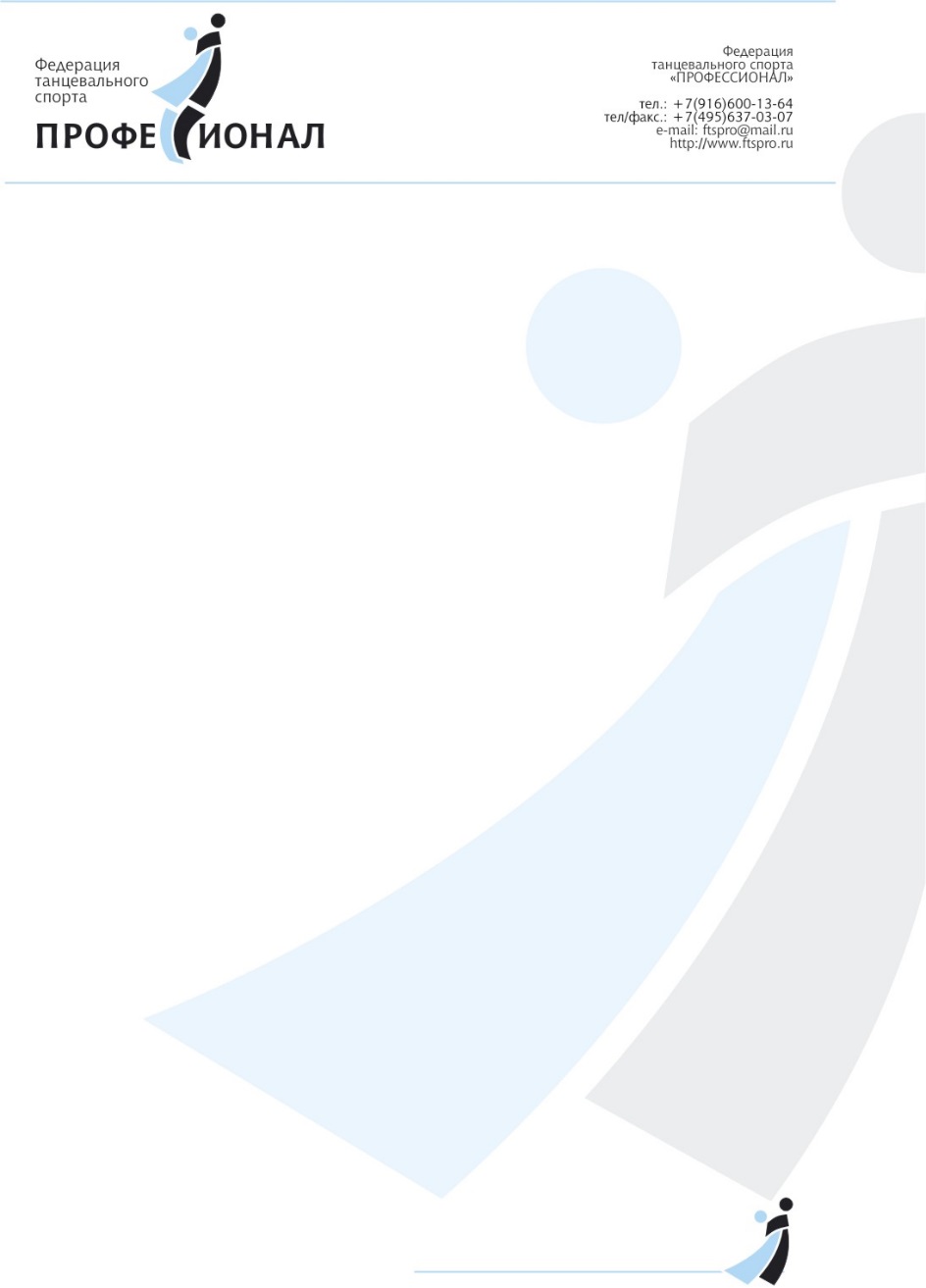 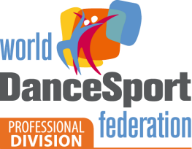 ПРЕДВАРИТЕЛЬНАЯ ЗАЯВКАна участие в КонференцииМежрегиональной спортивной общественной организации «Федерация танцевального спорта «Профессионал»01 декабря 2017 года  Я, (Ф.И.О.) ____________________________________________________,член ФТС «Профессионал» / представитель регионального отделения / представитель кандидата от регионального отделения, подтверждаю моё участие в качестве делегата конференции МСОО «ФТСП» 01.12.2017.Город ___________________________________Статус членства __________________________Дата: «__ » _________ 2017			Подпись: ___________________